		Opole, 2024-01-25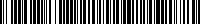 UNP: OP-24-02192OP-PORA-A.213.2.2024.3Dotyczy: postępowania o udzielenie zamówienia, którego wartość nie przekracza równowartości kwoty określonej w art. 2 ust. 1 pkt 1 ustawy z dnia 11 września 2019 r. – Prawo zamówień publicznych (Dz. U. z 2023 poz. 1605 t.j.) na zadanie pn.: „Świadczenie usług telefonii komórkowej dla Państwowej Inspekcji Pracy Okręgowego Inspektoratu Pracy w Opolu”.Na podstawie pkt. 7.8. zaproszenia do składania ofert Zamawiający udziela wyjaśnień dotyczących treści zapytania ofertowego:Pytanie nr 1:Czy po wyborze wykonawcy dopuszczacie Państwo możliwość podpisania umowy na druku wykonawcy, czy posiadacie Państwo własny wzór umowy? Jeśli tak proszę 
o przesłanie.Odpowiedź:Zgodnie z punktem 12.7. zapytania ofertowego Zamawiający dopuszcza wzory umów Wykonawców przedstawione do akceptacji Zamawiającemu, dołączone do oferty. Zamawiający nie posiada własnego wzoru umowy.Pytanie nr 2:Rozumiem, że przedmiotem zamówienia jest 55 kart SIM z usługą głosową, 3 karty SIM 
z usługą transmisji danych, 54 telefony. Czy kolejne 5 kart SIM mają stanowić  możliwość zakupu w trakcie trwania umowy?Odpowiedź:Zamawiający potwierdza, że przedmiotem zamówienia są 55 kart SIM z usługą głosową, 3 karty SIM z usługą transmisji danych, 54 telefony. Kolejne 5 kart SIM mają stanowić zapas, na wypadek np. uszkodzenia karty SIM przez pracownika Zamawiającego, w celu jej wymiany z możliwością zachowania numeru.Pytanie nr 3:Czy zależy Państwu na zachowaniu dotychczasowych numerów tych 3 kart, które obecnie używane są jako karty internetowe.Odpowiedź:Zamawiający informuje, że zachowanie obecnych numerów kart do transmisji danych nie jest wymagane.Pytanie nr 4:Dotyczy załącznika nr 4 opis przedmiotu zamówienia – pkt 24.Czy jak zaproponuje Państwu telefony w różnych cenach, czy moja oferta zostanie uznana za nieważną?I czy proponując jeden telefon również oferta zostanie uznana za niespełniającą wymagania?Odpowiedź:Zamawiający wymaga, aby zaproponowane modele telefonów w danej „grupie” były w tej samej cenie. Zaproponowanie modeli w różnych cenach w danej „grupie”, Zamawiający uzna za niespełniające wymogów określonych w zapytaniu ofertowym, a oferta zostanie odrzucona.Zamawiający informuje, że dopuszcza możliwość zaproponowania jednego modelu telefonu w danej „grupie”, który będzie spełniał wymagania określone w zapytaniu ofertowym i załącznikach.…………………………………..			(data i podpis)